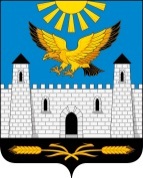 ГIАЛГIАЙ                	                       РЕСПУБЛИКАРЕСПУБЛИКА                                  ИНГУШЕТИЯГОРОДСКОЙ СОВЕТ ДЕПУТАТОВ МУНИЦИПАЛЬНОГО ОБРАЗОВАНИЯ ГОРОДСКОЙ ОКРУГ ГОРОД КАРАБУЛАКЭЛДАРХА ГIАЛА СОВЕТ        386231, РИ, г. Карабулак, ул. Джабагиева, 142, Здание городского Совета, тел.(ф):88734 44-48-47, e-mail: gorsovet-06@mail.ru                                    РЕШЕНИЕ   №  7/2-4                                          "  09  "   августа     2021 г."О внесении изменений в Устав муниципального образования"Город Карабулак"       В соответствии с Конституцией Российской Федерации, Федеральными законами: от 22 декабря 2020 года N 445-ФЗ "О внесении изменений в отдельные законодательные акты Российской Федерации", от 29 декабря 2020 года № 464-ФЗ "О внесении изменений в отдельные законодательные акты Российской Федерации в части оказания помощи лицам, находящимся в состоянии алкогольного, наркотического или иного токсического опьянения", от 30 декабря 2020 года № 518-ФЗ "О внесении изменений в отдельные законодательные акты Российской Федерации", от 30 апреля 2021 года № 116-ФЗ "О внесении изменений в отдельные законодательные акты Российской Федерации", руководствуясь статьями 35, 44, Федерального закона от 6 октября 2003 года №131-ФЗ "Об общих принципах организации местного самоуправления в Российской Федерации", городской Совет депутатов муниципального образования "Городской округ город Карабулак" решил:       1. Внести в Устав муниципального образования "Город Карабулак", утвержденный Решением городского Совета муниципального образования "Городской округ город Карабулак" № 1 от 25.12.2009, зарегистрированный Управлением Минюста России по Республике Ингушетия 28.12.2009 за номером RU 063030002009001 следующие изменения и дополнения:      1.1. часть 1 статьи 3 изложить в следующей редакции:      "1. Изменение границ городского округа Карабулак, допускается с учетом мнения населения городского округа Карабулак в порядке, установленном федеральным законом.";      1.2.  в части 3 статьи 10:      а) пункт 45 изложить в следующей редакции:      "45) организация в соответствии с федеральным законом выполнения комплексных кадастровых работ и утверждение карты-плана территории;";      б) дополнить пунктом 46 следующего содержания:      "46) принятие решений и проведение на территории муниципального, городского округа мероприятий по выявлению правообладателей ранее учтенных объектов недвижимости, направление сведений о правообладателях данных объектов недвижимости для внесения в Единый государственный реестр недвижимости.";          1.3. часть 1 статьи 11 дополнить пунктом 20 следующего содержания:      "20) осуществление мероприятий по оказанию помощи лицам, находящимся в состоянии алкогольного, наркотического или иного токсического опьянения.";      1.4. в статье 35:      а) пункт 19 изложить в следующей редакции:      "19) организация в соответствии с федеральным законом выполнения комплексных кадастровых работ и утверждение карты-плана территории;";      б) дополнить пунктом 31 следующего содержания:      "31) принятие решений и проведение на территории муниципального, городского округа мероприятий по выявлению правообладателей ранее учтенных объектов недвижимости, направление сведений о правообладателях данных объектов недвижимости для внесения в Единый государственный реестр недвижимости.";          1.5. пункт 9 части 1 статьи 41 изложить в следующей редакции:      "9) прекращения гражданства Российской Федерации либо гражданства иностранного государства - участника международного договора Российской Федерации, в соответствии с которым иностранный гражданин имеет право быть избранным в органы местного самоуправления, наличия гражданства (подданства) иностранного государства либо вида на жительство или иного документа, подтверждающего право на постоянное проживание на территории иностранного государства гражданина Российской Федерации либо иностранного гражданина, имеющего право на основании международного договора Российской Федерации быть избранным в органы местного самоуправления, если иное не предусмотрено международным договором Российской Федерации;";      1.6. пункт 7 части 3 статьи 44 изложить в следующей редакции:      "7) прекращения гражданства Российской Федерации либо гражданства иностранного государства - участника международного договора Российской Федерации, в соответствии с которым иностранный гражданин имеет право быть избранным в органы местного самоуправления, наличия гражданства (подданства) иностранного государства либо вида на жительство или иного документа, подтверждающего право на постоянное проживание на территории иностранного государства гражданина Российской Федерации либо иностранного гражданина, имеющего право на основании международного договора Российской Федерации быть избранным в органы местного самоуправления, если иное не предусмотрено международным договором Российской Федерации;".      2. Настоящее решение вступает в силу со дня официального обнародования после его государственной регистрации. Председатель городского Совета                                  депутатов муниципального образования                                                           "Городской округ город Карабулак"                                М.А.МартазановГлава муниципального образования "Городской округ город Карабулак"                                  М-Б.М. Осканов     